                            Календарь молодёжных событий на ноябрь и декабрь 2016 года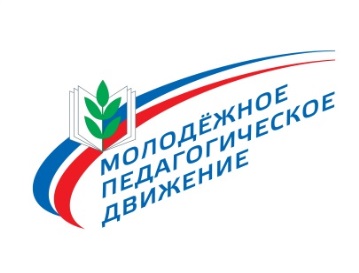 № п/пСубъект РФНаименование мероприятияСроки проведенияПланируемое место проведенияКонтактыответственного лица Республика АдыгеяРеспублика АлтайВстреча с Главой республикиноябрьГорно - АлтайскГорохова Елена Юрьевнаproffalt@mail.ruРеспублика АлтайУчастие в Президиуме Рескома Алтайской республиканской организации Профсоюза образованияОктябрь декабрьГорно - АлтайскБреусова Елена Владимировна, председатель Совета молодых педагоговElena.zemlyakovaРеспублика АлтайСовет молодых педагоговдекабрьГорно - АлтайскБреусова Елена Владимировна, председатель Совета молодых педагоговElena.zemlyakovaАлтайский крайАмурская областьАрхангельская областьФотоконкурс «Мир глазами молодого педагога»10.11.16 15.12.16Архангельская областьФролов Артем Сергеевич8962954208artem.f@yahoo.comАрхангельская областьРазработка и выпуск  методического пособия в помощь молодому специалисту ОУ01.09.1618.01.17Фролов Артем Сергеевич8962954208artem.f@yahoo.comАрхангельская областьФорум молодых педагоговноябрьуточняетсяФролов Артем Сергеевич8962954208artem.f@yahoo.comАрхангельская областьУчастие совета молодых педагогов в мероприятиях, посвященных году Правовой культуры (в рамках работы совместного семинара Архангельской и Вологодской организации профсоюза)05.12.1609.12.16Фролов Артем Сергеевич8962954208artem.f@yahoo.comАрхангельская областьМероприятия в рамках подготовки к областному конкурсу «Педагогический дебют 2017» (совместно с Архангельским институтом открытого образования)Сентябрь - январьИнститут открытого образования Архангельской областиФролов Артем Сергеевич8962954208artem.f@yahoo.comАстраханская областьСеминар-обучение по вопросам информационного обеспечения и информационного сопровождения для председателей Молодежных советов области15 — 20 ноября 2016г.Институт развития образования Астраханской областиЯковлев В.В. - Тел.: +7(937)504-06-94; e-mail: vlad.yakov-lev@mail.ruАстраханская областьКонкурс профсоюзных проектов среди городских и территориальных Молодежных советовС 10 ноября по 10 декабря 2016г.Астраханская областная организация Профсоюза работников образования и науки РФЯковлев В.В. - Тел.: +7(937)504-06-94; e-mail: vlad.yakov-lev@mail.ruАстраханская областьРасширенное заседание Молодежного совета. Подведение итогов конкурса профсоюзных проектов.15 декабря 2016г.Астраханская областная организация Профсоюза работников образования и науки РФЯковлев В.В. – Тел.: +7(937)504-06-94; e-mail: vlad.yakov-lev@mail.ruБашкортостанШкола молодого педагогаВопросы: права и гарантии молодых специалистов, оплата труда, в т.ч. единовременная стимулирующая выплата, возможности профессионального роста, аттестации, роль профстандартов в профессиональном росте и др.3 ноября г.Уфа, ул.Кирова,1,актовый зал8(347)272-04-84,         273-23-41БашкортостанШкола молодого педагогаВопросы: права и гарантии молодых специалистов, оплата труда, в т.ч. единовременная стимулирующая выплата, возможности профессионального роста, аттестации, роль профстандартов в профессиональном росте и др.ноябрьг.Белорецк8(347)272-04-84,         273-23-41БашкортостанРеспубликанский семинар председателей городских и районных клубов (советов) молодых педагоговдекабрьг.Уфа, ул.Кирова,1,актовый зал8(347)272-04-84,         273-23-41БашкортостанВебинар Профстандарты и возможности профессионального роста учителядекабрьг.Уфа8(347)272-04-84,         273-23-41БашкортостанРеспубликанский конкурс «Профлидер»декабрьг.Уфа, ул.Кирова,1,актовый зал8(347)272-04-84,         273-23-41БашкортостанПраздничные мероприятия, посвященные Дню профсоюзного работника в Республике Башкортостан11 ноябряг.Уфа, ул.Кирова,1,актовый зал8(347)272-04-84,         273-23-41БашкортостанМастер-класс победителя республиканского  конкурса «Учитель года-2015» Ронжиной Р.Р.декабрьг.Уфа, ул.Кирова,1,актовый зал8(347)272-04-84,         273-23-41БашкортостанИнтернет-конкурс «Знаток трудового права» Октябрь-ноябрьг.Уфа8(347)272-04-84,         273-23-41БашкортостанПрофсоюзный молодежный спортивный фестиваль10-11 ноябряг.Уфа8(347)272-04-84,         273-23-41БашкортостанМолодежный балноябрьг.Уфа8(347)272-04-84,         273-23-41БашкортостанРайонный семинар молодых педагогов18 ноября МБОУ СОШ № 2 с. Мишкино РБ8(347)272-04-84,         273-23-41БашкортостанСеминар совместно с Государственным комитетом Республике Башкортостан по строительству и архитектуреЖилищные программы для молодых декабрьг.Уфа8(347)272-04-84,         273-23-41БашкортостанСеминар Роль профсоюзной организации в реализации программ по поддержке занятости молодежи, профессионального роста и обученияноябрьг.Стерлитамак8(347)272-04-84,         273-23-41БашкортостанПрофсоюзный кружок «Имею право» декабрьг.УфаМБОУ «Гимназия №65»8(347)272-04-84,         273-23-41 Белгородская областьЗаседание Совета молодых педагогов при Белгородском областном комитете Профсоюза.I декада ноября2016 г.г. Белгород, Дом профсоюзовБелая А.В., Чаблин М.А.т. (4722) 27-06-53, 27-65-19Белгородская областьОрганизация анкетирования среди молодых педагогов – работников образовательных учреждений Белгородской области о предоставлении мер социальной поддержкиI – II декады декабря2016 г.Учреждения образования Белгородской областиБелая А.В., Чаблин М.А.т. (4722) 27-06-53, 27-65-19Белгородская областьПроведение заочного этапа регионального конкурса методических разработок профсоюзных активистов общеобразовательных организаций Белгородской области «Профсоюзная азбука для школьника»Декабрь2016 г.Учреждения образования Белгородской областиЧаблин М.А., т. (4722) 27-65-19Брянская областьРеспублика БурятияВладимирская областьОбластной конкурс «Педагогический дуэт»Октябрь 2016 г. – апрель 2017Финал конкурса состоится в конце апреля 2017 года в Актовом зале Дома профсоюзов г. Владимир, ул. Горького, д. 508 49 22 53 23 26Шишкина С. Д.Вологодская областьВолгоградская областьМолодежный образовательный форум «Ступени роста»25-27 ноября 2016 годаг.Волжский Волгоградской области, туристический комплекс «Ахтуба»8 909-391-21-118(8442)38-35-88Г.В.СкомороховаВолгоградская областьПрезентация работы восьми районных Советов молодых педагогов г.Волгограда. Старт областной эстафеты среди районных (городских) Советов молодых педагогов27 ноября 2016 года(В рамках форума «Ступени роста»)г.Волжский Волгоградской области, туристический комплекс «Ахтуба»8 909-391-21-118(8442)38-35-88Г.В.СкомороховаВоронежская областьДагестанПравовая гостиная на выездеНоябрь 2016 годаг.Хасавюрт Республики Дагестан8 928 576 44 14Еврейская автономная областьЗабайкальский крайПроведение межрайонной осенней школы молодых педагогов (Читинский, Улётовский, Карымский, ЗАТО п. Горный, г. Чита)2 ноября 2016г.Читинский район МОУООШ с. УгданКлыкова С., председатель Совета молодых педагогов Читинского района, тел:8 924 511 80 11,Титова Е.С., председатель Читинской районной организации Профсоюза тел: 8 924 470 86 87Забайкальский крайНовогодний бал молодых педагогов (семейные учительские пары).28 декабря 2016г.Г. ЧитаБондаренко Т., зам. председателя АссоциацииТел: 8 9145242421Забайкальский крайКраевой конкурс «на лучший логотип Забайкальской Ассоциации молодых педагогов»с 1 ноября по1 декабряБондаренко Т., зам. председателя АссоциацииТел: 8 9145242421Забайкальский крайКраевой конкурс «Конвейер социально- значимых проектов» для Совета молодых педагогов муниципальных районов края.с 1 декабря по 25 мартаВесенняя школа молодых педагогов Забайкальского края (25 марта)Шестакова Е.В., заместитель председателя краевой организации профсоюза тел: 8(3022)35-94-50Забайкальский крайЗаседание Совета молодых педагоговДекабрьГ. ЧитаБондаренко Т., зам. председателя АссоциацииТел: 8 9145242421, Члены СоветаИвановская областьМежотраслевой региональный конкурс «Молодой профсоюзный лидер 2016» :-организация-проведение мероприятия- участие молодых педагогов09 ноября 2016 г.Дом Профсоюзов(г.Иваново)Бардюкова Е.В., ведущий специалист Ивановской областной организации профсоюза84932372077Ивановская областьII Слет молодых педагогов Ивановской области«Профессиональный старт молодых с Профсоюзом»11-12 ноября 2016 г.Санаторий «Зеленый городок»(Ивановская область)Бардюкова Е.В.Ивановская областьФорум молодых педагоговДекабрь 2016 г.уточняетсяАхмедова А.Т.,председатель Совета молодых педагогов Ивановской областиИвановская областьЗаседание постоянной комиссии областного комитета по работе с молодыми педагогамиПо графикуОбластной комитетБардюкова Е.В.ИнгушетияИркутская область Слет молодыхпедагогов Иркутскойобласти4-6ноября2016Иркутскаяобласть, г.Ангарск, ООЦ «Галактика»Р. В. Налобин,89501093033Иркутская область Посвящение в педагоги2 неделяноябряг. АнгарскО. С.Селюгина,83955646707Иркутская область «Интеллектуальнаяигра» PROF-КВИЗ17декабряг. ИркутскР. В. Налобин,89501093033Кабардино-БалкарияОб изменениях в составе Совета молодых педагоговноябрьзал Президиума ООП КБРКарныш С.А. - председатель региональной организации ПрофсоюзаКабардино-БалкарияВыборы председателя Совета молодых педагоговноябрьзал Президиума ООП КБРКарныш С.А. - председатель региональной организации ПрофсоюзаКабардино-БалкарияО восстановлении и развитии муниципальных программ по поддержке молодых педагоговдекабрьзал Президиума ООП КБРКарныш С.А. - председатель региональной организации ПрофсоюзаКабардино-БалкарияО выделении финансовых средств в бюджете 2017 года на переподготовку и повышение квалификации педагоговдекабрьзал Президиума ООП КБРКарныш С.А. - председатель региональной организации ПрофсоюзаКалининградская областьРеспублика КалмыкияЛитературный вечер к международному дню школьных библиотек24 октябряРеспубликанская библиотека «Амур-Санан»И. Булдаева, председатель Совета молодых педагогов Калмыцкого рескома89054842083Республика КалмыкияРасширенное заседание Совета молодых педагогов (с приглашением республиканского клуба молодых педагогов «Постижение»)2 ноябряЗал заседаний Федерации профсоюзов КалмыкииЦ. Эдеева, председатель Элистинской городской организации Профсоюза89297306999Республика КалмыкияУчастие в закрытии Года правовой культуры. Игра-викторина «Я знаю законы!»25 ноябряКафе «Лотос» (БПОУ РК «Торгово-технологический колледж»)И. Мололкина, главный правовой инспектор труда рескома89275929765Республика КалмыкияСеминар-тренинг «Педагогический дебют или становление личности молодого педагога»9 декабряЗал заседаний Федерации профсоюзов КалмыкииИ. Булдаева, председатель Совета молодых педагогов Калмыцкого рескома89054842083Калужская областьРегиональная образовательная смена «Молодой педагог. Открытие»18 - 20 ноября 2016 г.Санаторий «Спутник» Людиновского района Калужской областиМокрушин А.Н.8-920-888-20—30Калужская областьКонкурс на лучшую эмблему Совета молодых педагогов Калужской области.с 15.11 по 15.12.2016 гМокрушин А. Н.,инициативная группа Совета молодых педагогов Калужской областиКамчатский крайКарачаево-Черкесская РеспубликаВыездной семинарноябрьг. КарачаевскУзденова М.А.8782-28-14-49Карачаево-Черкесская РеспубликаСпартакиадасреди молодежных командноябрьа. Адыге-ХабльУзденова М.А.8782-28-14-49Карачаево-Черкесская РеспубликаВстреча молодых педагогов с учителями новаторами декабрьг. ЧеркесскУзденова М.А.8782-28-14-49КарелияЭстафета педагогического мастерства «Учитель – Учителю» 
тема «Профессиональная компетентность педагога: вызовы и реальность» Тематические мастерские будут работать.2 ноября Республика Карелия, г. Петрозаводск, ул. Правды, д. 31 ГАУ ДПО РК «Карельский институт развития образования»Ковру Ольга Евгеньевна(8142) 57-26-87, 8921-221-156-94КарелияВстреча членов СМП Республики Карелия с представителем СМП Мурманской области в рамках Внеочередной XXVI отчетно-выборной Конференции Карельской республиканской организации Профсоюза работников народного образования и науки РФ.Запланирован обмен опытом работы СМП Карелии и Мурманской область, а также утверждение Плана работы СМП РК на 2017 год.18 ноябряг.Петрозаводск  ул.Дзержинского, д.3, Дом профсоюзовМакарова Евгения Даниловна (8142) 76-16-97, 8921-522-01-68Ковру Ольга Евгеньевна(8142) 57-26-87, 8921-221-156-94КарелияИнформирование молодых педагогов Карелии, в т.ч. через vk.com/smp10, о возможности распространения своего опыта  через страницы научно-методического журнала "Педагогический вестник Карелии". Помощь молодым педагогам в подготовке  материалов для публикации в декабрьском номере журнала.ноябрь-декабрь20 декабря Республика Карелия, г. Петрозаводск, ул. Правды, д. 31 ГАУ ДПО РК «Карельский институт развития образования»Ковру Ольга Евгеньевна(8142) 57-26-87, 8921-221-156-94КарелияВ рамках межрегионального сотрудничества СЗФО «Север для молодых педагогов»Реализация проекта "Скорая юридическая помощь"ноябрь-декабрьг.Петрозаводск  ул.Дзержинского, д.3, Дом профсоюзовКовру Ольга Евгеньевна(8142) 57-26-87, 8921-221-156-94КарелияВебинар для молодых педагогов по вопросам аттестации, профстандарта и эффективного контрактадекабрьРеспублика Карелия, г.Петрозаводск   ул. Правды, д.31 ГАУ ДПО РК «Карельский институт развития образования»либог.Петрозаводск  ул.Дзержинского, д.3, Дом профсоюзовКовру Ольга Евгеньевна(8142) 57-26-87, 8921-221-156-94Кемеровская областьКировская областьII Форум молодых педагогов Кировской области «Профсоюзная педагогическая школа»26-27 ноябряОздоровительный лагерь «Спутник» в пригороде Кирова8-963-885-47-08 – Анжела Ивановна БалогКировская область«Мы в кино» – кинопоказ, приуроченный к Международному дню киноДекабрьКинотеатр «Смена» (г. Киров)8-963-885-47-08 – Анжела Ивановна БалогКОМИКостромская областьПроведение заседаний Советов Молодых специалистов (в муниципальных образованиях)ноябрьМуниципальные образования Костромской областиРайкина Е.Л. 8910 191 3123Костромская областьРассмотрение вопроса «Об опыте работы Буйской и Нерехтской районной организации профсоюза образования по закреплению молодых специалистов» на заседании Президиума ОК Профсоюзаноябрьг. Костромаул. Островскогод.44/7Райкина Е.Л. 8910 191 3123Костромская областьТематическая публикация в газете «Трудовая Слобода» (печатный орган Федерации Организаций Профсоюзов Костромской области) – «Поддержка Профсоюза – залог успеха молодых»декабрьг. КостромаРайкина Е.Л. 8910 191 3123Краснодарский крайЗаседание Совета молодых педагогических работников краевой организации ПрофсоюзаНоябрь 2016 г.Г.Краснодар8(861) 255 76 15Краснодарский крайИнтеллектуальная игра "Что? Где? Когда?" среди команд молодых педагоговНоябрь 2016 г.Г.Краснодар8(861) 255 76 15Краснодарский крайКонкурс проектов советов молодых педагогов территориальных организацийОктябрь -ноябрь 2016 г.Муниципальные образования8(861) 255 76 15Краснодарский крайЗаседание рабочей группы по разработке проекта на получение грантовой поддержки среди региональных советов молодых педагоговДекабрь 2016 г.Г.Краснодар8(861) 255 76 15Краснодарский крайИнтернет – конкурс на лучшую разработку эмблемы Совета молодых педагоговдекабрь 2016 г. – январь 2017 г.Муниципальные образования8(861) 255 76 15Красноярский крайШкола молодого педагога: основы правовой культуры09.12.2016г.КрасноярскН.В. Кирилах, (391)227-94-06Красноярский крайКонкурс видеороликов «Портрет молодого педагога»11.10.2016 – 30.12.2016г.КрасноярскзаочноН.В. Кирилах, (391)227-94-06Красноярский крайПроектная школа «Взгляд в будущее», модуль 1«Педагог и Закон»01.11.2016п.Абан, Красноярский крайН.В. Кирилах, (391)227-94-06Курганская областьМежрегиональный слет педагогических клубов1.11.2016 г.г. КурганИРОСТЛюбушкина Л.Ю.т. 8-3522-23-53-18Курганская областьЗаседание Совета молодых педагогов2.11.2016 г.г. КурганИРОСТАлдакова О.В. т. 8-3522-45-93-96Курганская областьШкола молодого педагогаЕжемесячног. КурганИРОСТМаксимовских Н.В.т. 8-3522-23-53-18Курганская областьКруглый стол. Адаптация молодых педагогов в трудовом коллективе. Аттестация педагогических кадров2 декада декабряг. КурганИРОСТМаксимовских Н.В.т. 8-3522-23-53-18Алдакова О.В. т. 8-3522-45-93-96Курская областьИнтернет-викторина «Правовая культура молодого педагога»Ноябрь 2016г., Заочно, по электронной почтеПравовой инспектор труда обкома Антопольский К.В.8 (4712) 548782Курская областьПодведение итогов регионального конкурса молодых педагогов «Педагогический дебют-2016»11 ноября 2016 годаОГБУ ДПО «Курский институт развития образования»Председатель обкома профсоюза Корякина И.В.8 (4712) 548792Курская областьСлет председателей первичных профсоюзных организаций, подведение итогов Года правовой культуры15 декабря 2016 года, подведение итогов правовой викторины, награждение победителейКурск, ул. Дзержинского, 53Гл. специалист обкома профсоюза Ужакина З.А. 8(4712) 548765Липецкая областьМагаданская областьМарий ЭлIII Молодежный фестиваль национальных культур Республики Марий Эл1 ноября2016 г.Конференц-зал Министерства образования и науки Республики Марий Эл (г. Йошкар-Ола ул. Успенская, д. 36 а)Игошин Станислав ЮрьевичНачальник Управления по молодежной политике Минобрнауки Республики Марий ЭлМарий ЭлРеспубликанскийфестиваль собрание молодых педагогов и их наставниковНоябрь .Дом союзов (г. Йошкар-Ола, Ленинский проспект, 38)Гришин Максим ЮрьевичМарий ЭлПервый отборочный этапРеспубликанского конкурса «Педагогический дебют»25 ноября2016 г.Бауманский лицейг. Йошкар-Ола, ул. Машиностроителей, д. 44 АЧернова Ольга ПавловнаМарий ЭлСерия вебинаров по правовым вопросам по плану мероприятий Года правовой культуры в ПрофсоюзеНоябрь-декабрьЦентр информационных технологий и оценки качества образованияг. Йошкар-Ола, Набережная Амстердам, д. 3 Гришин Максим ЮрьевичМарий ЭлЗаключительный этап республиканского конкурса «Педагогический дебют»8 декабря 2016 г.Бауманский лицейг. Йошкар-Ола, ул. Машиностроителей, д. 44 АЧернова Ольга ПавловнаРеспублика МордовияМоскваПроведение профсоюзных уроков в школах г. Москвыоктябрь-ноябрь по графикуОбразовательные организации г. МосквыСмирнова А.Н. 89032982590МоскваНовогодние вечера для молодых педагогов г. Москвыдекабрь по графикуСовместно с ТПО вобразовательных организациях г.МосквыСмирнова А.Н. 89032982590МоскваСеминар молодых педагогов г. Москвы03-04 декабряЦПК МФП(пос.Правдинский Московской обл.)Смирнова А.Н. 89032982590МоскваПроведение игры «Что?Где?Когда?»для молодыхПедагогов вузовНоябрь-декабрь по графикуМесто уточняется/Гужевкин К.С. 89263697111Московская областьСеминар председателей (заместителей председателя) молодежных советов местных организаций28-30 октября 2016 г.Учебный центр Союза МОООПАнтонов Александр Александрович
+7 926 21 88 1008 499 263 19 54kekamber@mail.ru Московская областьФорум молодых педагогов Московской области1-3 декабря 2016 г.Жижин Анатолий Викторович, заведующий отделом аттестации Министерства образования Московской области,
zhizhin_mo@mail.ruМурманская областьЗаседание Совета молодых педагогов10.11.2016г.Мурманск, пр. Ленина, 12, Мурманская областная организация ПрофсоюзаУсков Е.П., председатель  Совета молодых педагогов89113058198Мурманская областьАнкетированиестудентов Мурманского педагогического колледжа«Что для меня Профсоюз?»20-24.11.2016г.Мурманск,ул. Володарского, 5,Мурманский педколледжБогданова В.В., ведущий специалист областной организации Профсоюза, (куратор СМП)(8152)446513Мурманская областьФормирование видеоархива «Правовая приемная для молодого педагога»Декабрь 2016г. Мурманск, Ленина, 12, Мурманская областная организация Профсоюза Басков П.М, секретарь СМП89600215212, Богданова В.В.(8152)446513Мурманская областьПроведение  акции «Танцуем вместе с нами!»(проведение 1 этапа)15.12.2016г. Мурманск, ул. Александрова, 32/2МБОУ СОШ №5Усков Е.П.89113058198Нижегородская областьДеловая игра в рамках Года правовой культуры для членов Советов молодых педагогов области «Правовая подкова»01.11.2016На базе МБОУ «Школа № 41» г. Нижнего Новгорода (актовый зал)Азерли Д.А. 89103830658Шишкова О.В.89506071269Нижегородская областьОткрытые уроки и мастер-классы членов областного Совета молодых педагогов для молодых педагогов области1-ая неделя декабряНа базе МБОУ «Школа №134» г. Нижнего Новгорода (кабинеты)Азерли Д.А. 89103830658Шишкова О.В.89506071269Новгородская областьОбластная профсоюзная школа молодежного активаноябрьВеликий НовгородЧайкина Вера Александровна8(8162)730666Новосибирская областьПрием  –награждение:«Проф-пед-видео-прорыв»9 ноябряЗал Новосибирского обкома Профсоюза образованияЧеркашина ЛюдмилаАлександровнател.89137005005Новосибирская областьФорум:«Проект -54»22 ноябряМБОУ СОШ №1 Краснозерского района Новосибирской областиЧеркашина ЛюдмилаАлександровнател.89137005005Причина Вера Викторовна,тел. 8913 389 59 77Новосибирская областьКруглый стол:«Образование-профсоюз-карьера»14 декабряЗал Сибирского государственного университета геосистем  и технологийЧеркашина ЛюдмилаАлександровнател.89137005005Новосибирская областьШкола молодого специалистаноябрьЗал Барабинской общественной организации Профсоюза работников народного образования и науки РФПавловская Татьяна Михайловнател.8913 394 22 94Новосибирская областьV форум молодых специалистов«Профессиональный развитие молодого педагога как ресурс повышения престижа учительского труда»ноябрьМБОУ «Гимназия №1 им. Героя Советского Союза В.Н. Тимонова»Карасукского района Новосибирской областиКайдалова Татьяна ГригорьевнаТел. 8913 905 27 26Новосибирская областьКруглый стол «Модель наставничества в действии или авторитет имени»декабрьМолодежный Центр р.п. Коченево Новосибирской областиЛухманов Юрий Борисович8923 122 26 23Новосибирская областьКреатив «Правовой компас молодого педагоганоябрьЗал Куйбышевского филиала Новосибирского государственного педагогического университета Непомнящих Лариса Валерьевна8 913 711 65 09Новосибирская область«Парад педагогических технологий»ноябрь МБОУ СОШ № 92 Ленинского района г. НовосибирскаКазакова Ольга Васильевна89069073070Новосибирская область«Профсоюзный выходной»(музейный коллаж)декабрь музеиг. НовосибирскаКазакова Ольга Васильевна89069073070Омская областьОренбургская областьОрловская областьОчередной III Пленум областной организации Профсоюза с участием в его работе председателей областного, городского, районных Молодежных Советов (25 человек).18 ноябряКонференц-зал Федерации профсоюзов областиРоманова Валентина Васильевна8 (4862) 764189Орловская областьАнкетирование молодых педагогов, работающих в учреждениях образования с 2014 года (350 человек) по вопросам тарификации ставок, оплаты труда, предоставления мер социальной поддержки, организации рабочего времени и досуговых мероприятий.20 ноябряАнализ анкетирования в обкоме ПрофсоюзаГородничева Светлана Николаевна8 (4862) 761958Орловская областьЗаседание областного Молодежного Совета.16 декабряЗал Президиума Федерации профсоюзов областиГородничева Светлана Николаевна8 (4862) 761958Орловская областьПроведение районных, городских этапов областного конкурса среди молодых педагогов «Молодые мастера», подготовка к областному этапу конкурса.до 20 декабряВ 24 городских и районных организациях ПрофсоюзаГородничева Светлана Николаевна8 (4862) 761958Орловская областьПриём и анализ материалов победителей районных конкурсов молодых педагогов «Молодые мастера» для участия в I и II этапах, областном  этапе этого конкурса (областной I этап конкурса до 25 января ., II этап  конкурса – до 20 марта .)до 30 декабряОбком ПрофсоюзаГородничева Светлана Николаевна8 (4862) 761958Орловская областьПубличные (открытые) отчеты областного, городского, районных Молодёжных советов о деятельностиза 2016 год.до 31 декабряРазмещение на сайтах областной, городской и районных организаций Профсоюза.Городничева Светлана Николаевна8 (4862) 761958Перелыгина Надежда Михайловна8(4862) 764522Пензенская областьЗаседание Совета молодых педагоговноябрьг. ПензаУтемишев И.Н.т. 8-927-387-55-50Пензенская областьПрофессиональный конкурс «Молодой преподаватель вуза»ноябрьг. ПензаКомиссаров В.П.т. 8-906-157-88-00Пензенская областьII Школа молодого педагога (учредители: ПГУ, областная организация профсоюза, Министерство образования Пензенской области)12 ноября Педагогический институт им. В.Г. Белинского ПГУБеспалова Л.С.т. 8-908-536-76-88Пензенская областьУчастие в Фестивале «Равнение на ГТО»декабрьг. ПензаУтемишев И.Н.т. 8-927-387-55-50Пензенская областьФестиваль информационных технологий (проводится на районном уровне Сердобской районной организацией профсоюза)декабрьг. СердобскТореева М.В.т. 8-906-159-54-57Пензенская областьУчастие в новогоднем молодежном бале ФППОдекабрьг. ПензаУтемишев И.Н.т. 8-927-387-55-50Пермский крайИнтернет-конкурс для педагогов и их учеников в социальной сетиВ Контакте «Профессиональные старты-2016»С 1 ноября по 15 декабряhttps://vk.com/shkola_pcot Антипина Н.В.89091041610Пермский крайОбучение впервые избранных председателей первичных профсоюзных организаций (Советов молодых педагогов)1-2 ноября г. Пермь, Региональный учебный центр профсоюзовШелатонова Т.Н.,Антипина Н.В.89091041610Пермский крайВеревочный курс для молодых педагогов Кировского района г. Перми,Добрянского района2 ноябряКонец ноября Кировский район г. Пермиг. ДобрянкаЛебедева К.М.89129820283Пермский крайКраевой Форум председателей первичных профсоюзных организаций(участие председателей Советов молодых педагогов)18 ноябряСК им. СухареваАнтипина Н.В.Пермский крайEncounter для педагогов, посвященный Дню профсоюзного активиста23 ноябряИндустриальный районг. ПермиСимонова И.Б.89028353618Пермский крайII Форум молодых педагогов Индустриального района г. Перми,Форум молодых педагогов Пермского районаКонец ноября – начало декабряИндустриальный районг. Пермипос. КурашимСимонова И.Б.89028353618Пермский крайКраевой конкурс профсоюзных агитбригад(участие Советов молодых педагогов)3 декабря Л.И. БатюковаПермский крайВыездное семинар-совещание председателей Советов молодых педагогов, посвященное Году правовой культуреСередина декабряг. Пермь, Региональный учебный центр профсоюзовАнтипина Н.В.Приморский край, Шкотовский муниципальный районВыезд агитбригады «Мы за Профсоюз!» в новое образовательное учреждение, в котором нет первичной профсоюзной организации03.11.2016Муниципальное бюджетное дошкольное образовательное учреждение "Детский сад № 7 "Ягодка" пгт Смоляниново Шкотовского муниципального районаБубнова Е.А., председатель Молодежного Совета, +7 908 971 70 66ПсковскаяобластьРостовская областьОбластной семинар-совещание  председателей Советов молодых педагогов местных организаций Профсоюза 15.11.2016г.г. Ростов-на-ДонуДом ПрофсоюзовКучеренко Андрей Константинович-председатель областного Совета молодых педагоговт.89185747312Коробцова Марина Геннадьевна-заместитель председателя по организационной работе т.89281933511Рязанская областьОбластной праздник «Посвящение в педагоги»26 октября .МБОУ «Школа 43» г. Рязани Викулова Мария Геннадьевна (председатель)  89105089091 Рязанская областьОбразовательная площадка «Точка роста»Ноябрь . ОГБОУ «РИРО» Викулова Мария Геннадьевна (председатель)  89105089091 Рязанская областьОткрытое заседание совета молодых педагогов Рязанской области «Подведение итогов деятельности за .»2 декада декабря . Областная библиотека имени М. Горького Викулова Мария Геннадьевна (председатель)  89105089091 Самарская областьСанкт-Петербург и Ленинградская область Саратовская областьРегиональный этап Всероссийского конкурса «Педагогический дебют»8-9 декабря 2016г.Медико-биологический лицей г.СаратоваТ.Б.Горшкова, СОИРО8927 109 71 68Г.Н.Попова, 8937 261 30 88Саратовская областьПодведение итогов эстафеты молодежных объединений в системе образования Саратовской области15 декабря 2016г.Федерация профсоюзных организаций Саратовской областиН.Н.Тимофеев, 8845 2 26 00 97Саратовская область«Школа молодогопедагога (курсы повышения квалификации для молодых специалистов со стажем работы до 5 лет)»7-11 ноября 2016г. Организационно-методический отдел СОИРОГ.Н.Попова, 8937 261 30 88Н.А. Буряк, 8 845 2 73 40 82Саратовская областьОчно-заочный семинар для молодых специалистов со стажем работы до 3 лет14 ноября-2 декабря 2016г.Кафедра теории и методики обучения и воспитанияСОИРОН.Г. Чанилова , СОИРО 8 845 2 28 23 90Г.Н.Попова, 8937 261 30 88Саратовская областьНаучно-практическая конференция по проблемам адаптации молодых педагогов18 ноябряСГУ им.Н.Г.ЧернышевскогоГ.Н.Попова, 8937 261 30 88О.Н.Помазенко, 8845 2 73 80 42Саха (Якутия)Игра «Модель ООН ЮНЕСКО»1 ноябряМОБУ COIII № 26Евсеева Евдокия Викторовна 89627305711Саха (Якутия)Фестиваль творческих коллективов4-5 ноябряНПСОШ № 2Иванова Виктория Валерьевна 89644203266Саха (Якутия)Соревнования команд по боулингу11 ноябряКультурно-развлекательный центр «Космобол»Бурцева Ирина Сергеевна 89142920256Саха (Якутия)День Матери18 ноябряФТЛКоркина Евдокия Егоровна 89644255152Саха (Якутия)Семинар по грантовой работе Республики Саха (Якутия)25 ноябряЦелевой фонд будущих поколений, центрАндреев Иван Иванович 89644216598Саха (Якутия)Конференция Молодежного совета  Республиканского комитета профсоюза работников народного образования и науки9 декабряДом профсоюзовСофронеев Святослав Андреевич 89141096087Саха (Якутия)Благотворительная акция «Дед Мороз и Снегурочка»12-20 декабряДетские центры, дом инвалидов, дом престарелых, медицинский центрКрылова Марианна Егоровна 89644208643 Семенова Ольга Ивановна 89963156070Саха (Якутия)Городские Дебаты среди молодых учителей16 декабряМОБУ СОШ № 7Ковальский Дмитрий Владимирович 89142301533Саха (Якутия)Бал Молодежи23 декабряГБУ Театр Оперы и балетаСофронеев Святослав Андреевич 89141096087Сахалинская область Свердловская областьIV Слет профсоюзного актива местных организаций Профсоюза с проведением секции для председателей Советов молодых педагогов ГО, РО Профсоюза01-02 ноября 2016 года База отдыха «Селен» (Верхняя Пышма) Шулепова Светлана Павловна, зав. орг. отделом областного комитета Профсоюза, (343) 371-31-38 РеспубликаСевернаяОсетия-АланияСмоленская областьСтаврополь-ский крайПрофсоюзное образовательное турне по Ставрополью «Методическая осень»28 ноября – 2 декабря 2016г.Ставропольский крайКисличкина Яна Сергеевна, р.т. (8652) 35-66-70Тамбовская областьТатарстанТоржественное вручение стипендий Рескома профсоюза председателям территориальных объединений совета молодых педагогов Ноябрь2016 годаБольшой зал Дворца труда ФПРТГафарова Г.А.89655903898g.gafarova@yandex.ruТатарстанЧемпионат педагогических кейсовНоябрь 2016-март 2017Отборочный- муниципальные образованияЗональныйРеспубликанский – г КазаньКаримов Рустам Айратович, председатель СМП РТ+79274395618r.carimow2010@yandex.ruТверская областьЗаседание  молодежного Совета   областной  организации совместно с молодежным советом Тверской городской организации   по  разработке инициатив, направленных на защиту трудовых прав и социальных гарантий молодёжи отрасли, студентов.23 ноябряГ.ТверьБородачёва Т.Н.; Сидорова А.Н.Томская областьСопровождение обучения групп молодых педагогов по темам :1. Развитие медиообразования в ОО ТО2. Молодежный кадровый ресурс Октябрь — декабрь г. ТомскДОО ТО,РЦРО,ТТО ПрофсоюзаТомская областьСлет молодых педагогов14-16 октябряг. ТомскДОО ТО, РЦРО,ТТО ПрофсоюзаТомская областьРегиональный конкурс «Педагогические горизонты»Октябрь — ноябрь (подведение итогов в декабре) г. ТомскДОО ТО,РЦРО,ТТО ПрофсоюзаТульская областьОтчет Совета молодых педагогов Профсоюза Тульской области на заседании Совета областной организации22 ноября 2016 г.г. Тула, пр. Ленина, 46 Минакова Е.Н.Тульская областьЗаседание Совета молодых педагогов Профсоюза Тульской области совместно с молодежным парламентом при Тульской областной Думе1 декабря 2016 г. г. Тула, пр. Ленина, 46 Минакова Е.Н., Куприна Г.В., президиумТываТюменская областьОбразовательно-методический семинар «Методики вдохновения»23-25.12.16г. Тобольск, «Тобольский Кремль»Худякова В.Т.Кайнов И.В.8-919-932-46-01Тюменская областьИтоговое заседание Совета в формате«Job-café»27.12.2016г. Тюмень, Литературно-краеведческий центр им. В.КрапивинаХудякова В.Т.Кайнов И.В.8-919-932-46-01ХМАООрганизационно-правовой семинар «Вектор роста»23-24.10.16г. Ханты-Мансийск, департамент образования и молодёжнойБолдырева Л.Ф.Кайнов И.В.8-919-932-46-01ЯНАОМолодёжно-педагогический марафон «Кадры завтрашнего дня»28-30.11.16Приуральский район, фактория Лаборовая, «Школа Анны Неркаги»Березина О.Л.Кайнов И.В.8-919-932-46-01УдмуртияУльяновская областьI Молодёжная научно-практическая конференция Областной совет «Федерация Профсоюзов Ульяновской области» на тему: «Защита социально-трудовых прав и интересов молодёжи. Социальные льготы и гарантии для молодёжи»,Ноябрь 2016 г.Хабаровский крайМониторинг по выявлению актуальных проблем молодых педагогов.Краевой конкурс видеороликов« Профсоюз глазами молодых»Информационныевстречи с молодыми педагогами образовательных организаций г. Хабаровска с целью вовлечения в ПрофсоюзСоздание совета молодых педагогов городской организации Профсоюза г. Хабаровска.Городской  конкурс молодых педагогов «  К вершинам мастерства»Спартакиада« Веселые старты» (по 6 видам спорта)Новогодняя«Стиляжная вечеринка»(квест)ИтоговоеЗаседание краевого Совета молодых педагоговс 15.10 – 15.11.2016 г.с 25.10- 25.11.2016г.Ноябрь(пографику)До 10 декабря 2016г1 декада декабря 2 декададекабря 3 декада декабря21декабряКомитет Хабаровской краевой организации Профсоюза.Комитет Хабаровской краевой организации Профсоюзаг. Хабаровск Комсомольск- на – Амуре.г. Комсомольск- на – Амуре Комсомольск- на – Амурег. ХабаровскМельник А.А(председатель Совета молодых педагогов)89144235306Медведева А.Ю (специалист аппарата комитетаМедведева А.Ю.Мельник А.А.Романенко Е.М.(председатель городской организации Профсоюза г. Хабаровска) 89098566355Мельник А.А.Медведева А.Ю.Романенко Е.М., Мельник А.А.Дунникова О С. (председатель городской организации Профсоюза г. Комсомольска- на – Амуре)89141877737, члены Совета молодых педагогов г. Комсомольска- на - АмуреДунникова О.С.члены Совета молодых педагогов г. Комсомольска- на - АмуреДунникова О.Счлены Совета молодых педагогов г. Комсомольска- на - АмуреМедведева А.Ю.МельникА.АХакасияЧелябинская областьКультурно-педагогический проект "Карусель"1, 2, 30 ноября,  2016 г.Районы областиБалыкова Т.С.Челябинская областьФестиваль КВН педагогических клубов "Веселые подмостки!1 ноября 2016 г.Г.КурганБалыкова Т.С.Калашников Н.В.Челябинская областьСессия областного клуба молодых учителей8,9 декабря 2016 г.Г.ЧелябинскБалыкова Т.С.Калашников Н.В.Челябинская областьСессия городских клубов молодых учителей15  декабря 2016 г.Г.ЧелябинскБалыкова Т.С.Калашников Н.В.Чеченская республикаРеспубликанский турнир по мини-футболу.Ноябрь 2016 г.Стадион Академии футбола «Рамзан»Ильясов Усман Ибрагимович8929-000-70-60Висаитов Адам Альвиевич 8962-655-50-33Чеченская республикаРеспубликанский конкурс на лучшее литературно-поэтическое произведение.Декабрь 2016 г.Дом Профсоюзов Ильясов Усман Ибрагимович8929-000-70-60Дидиева Раиса Уддиевна8928-088-72-40ЧувашияI республиканский образовательный форум молодых педагогов  Чувашской Республики1-3 ноября 2016г.Чувашский республиканский институт образованияПредседательЗинаида НиколаевнаСтепанова;8(8352)632164вед. специалистАлександрова Евгения Александровна8(8352)632164ЧувашияЗаседание республиканского Совета молодых педагогов Чувашской Республики3 ноября 2016г.Дом союзов,г. Чебоксары, ул. Калинина, д.66Вед. специалистАлександрова Евгения Александровна8(8352)632164;Председатель респ. Совета Подъельников Лев Андреевич89278615058Ярославская областьРеспублика КрымКрымская педагогическая школа29 октября – 3 ноября 2016 г.Г.ЯлтаВолков А.А.89788387577СевастопольАкция «Как дела молодёжь?»Рейд по школам с целью узнать, как складываются отношения молодого специалиста с коллективом и ученикамиНоябрь 2016г.ШколыДетские сады Заместитель председателя горкома Профсоюза- Белая В.Ю.(+7978-85-82-832)Специалист горкома Профсоюза-Жилкина Н.Н.(+7978-83-63-501)Председатель Совета молодых педагогов-Бабенко Юлия Алексеевна(+7978-76-75-891)СевастопольПроведение мастер-класса «Конфликтные ситуации на рабочих местах и пути их решения»25.12.2016г.ГБДОУ «Детский сад №24»Председатель горкома Профсоюза-Козлова Т.К.(+7978-715-41-43)Заместитель директора Севастопольского центра развития-Пиктурнене В.Н.(+7978-81-24-948)Председатель Совета молодых педагогов-Бабенко Юлия Алексеевна(+7978-76-75-891)